ПОСОБИЕ «Волшебный цветочек»Игра для детей от 2 до 4 лет Воспитатель МБДОУ №45: Гребцова Надежда НиколаевнаЦель: формирование и совершенствование у детей способностей соотносить форму и цвет, развитие координации движение рук и мелкой моторики пальцев.Материалы и оборудование: дидактическая игра изготовлена из флиса в виде цветка с шестью лепестками разного цвета. С одной стороны цветка многочисленные элементы, которые можно трогать, застегивать, шнуровать, развязывать и т.д. с другой стороны цветка пришита липкая лента, на которую можно приклеивать различные геометрические фигуры (квадраты, треугольники, круги), кубик с разноцветными сторонами соответствующих цвету лепестков.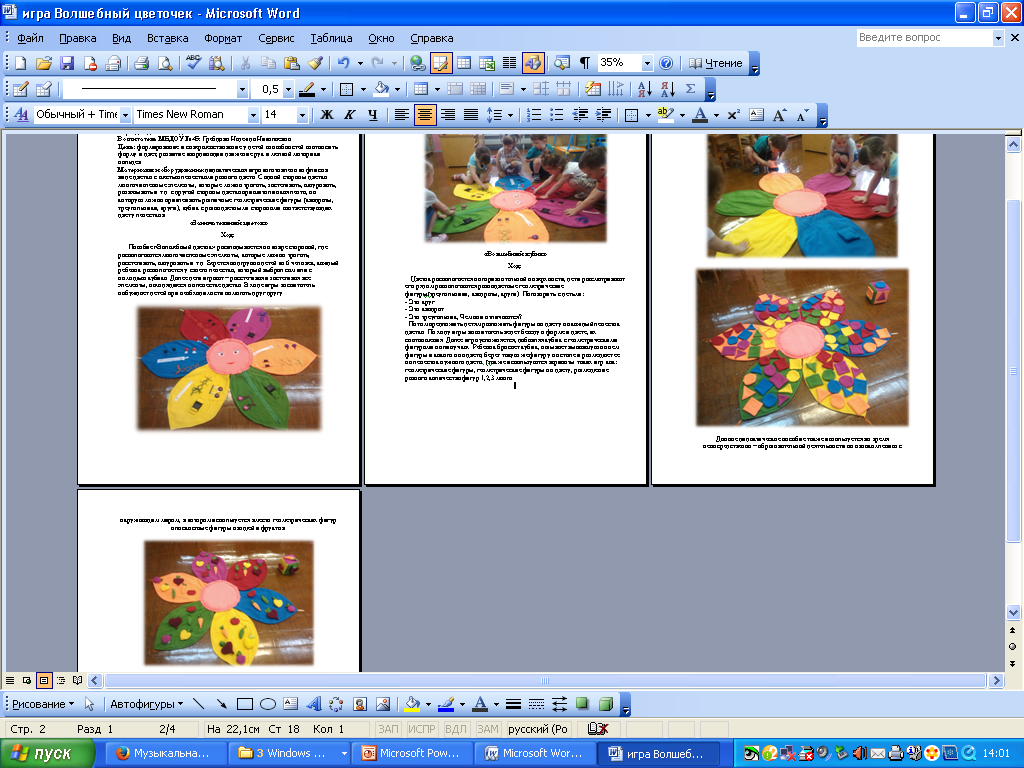 